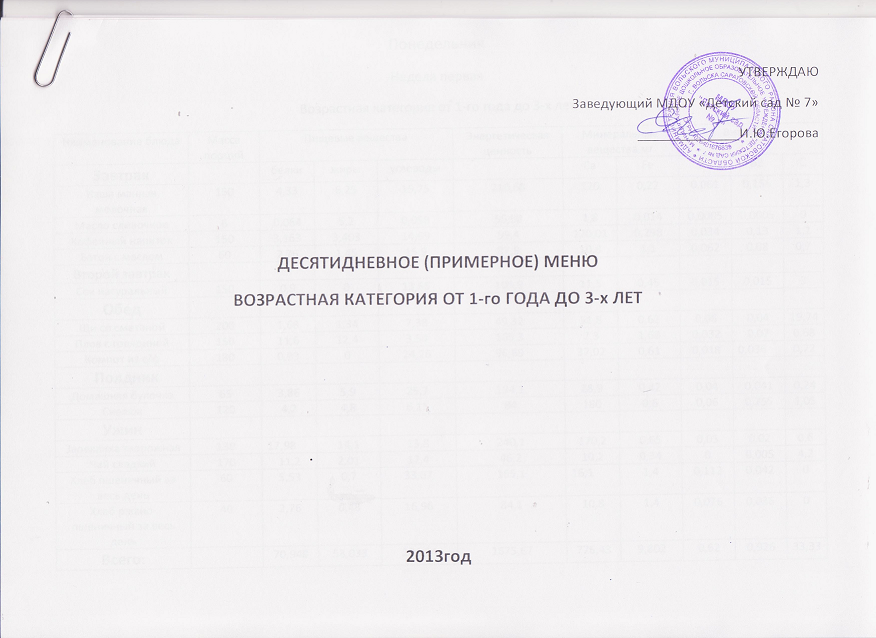 ПонедельникНеделя перваяВозрастная категория от 1-го года до 3-х лет                                                                                                          ВторникНеделя перваяВозрастная категория от 1-го года до 3-х лет                                                                                           СредаНеделя перваяВозрастная категория от 1-го года до 3-х лет                                                                                                         ЧетвергНеделя перваяВозрастная категория от 1-го года до 3-х летПятницаНеделя перваяВозрастная категория от 1-го года до 3-х летПонедельникНеделя втораяВозрастная категория от 1-го года до 3-х лет                                                                                             ВторникНеделя втораяВозрастная категория от 1-го года до 3-х лет                                                                                            СредаНеделя втораяВозрастная категория от 1-го года до 3-х лет                                                                                           ЧетвергНеделя втораяВозрастная категория от 1-го года до 3-х лет                                                                                             ПятницаНеделя втораяВозрастная категория от 1-го года до 3-х летНаименование блюдаМасса порцийПищевые веществаПищевые веществаПищевые веществаЭнергетическая ценностьМинеральные вещества,мгМинеральные вещества,мгВитаминыВитаминыВитаминыЗавтракбелкижирыуглеводыCaFeB1B2CКаша манная молочная1504,336,2515,75210,681200,220,0610,1561,3Масло сливочное60,0645,20,09856,881,80,0140,00050,00050Кофейный напиток1503,1633,40314,9999,4120,010,2980,0340,131,1Батон с маслом602,761,4515,987,910,81,10,0620,080,7Второй завтракСок натуральный1500,9013,65105,911,50,450,0150,0153ОбедЩи со сметаной2001,681,347,3849,3251,80,620,060,0419,74Плов с говядиной15011,612,43,54165,37,31,680,0320,070,68Компот из с/ф1800,93024,2696,6937,020,610,0180,0360,72         ПолдникДомашняя булочка653,865,925,7184,128,90,420,040,0410,24Снежок1204,24,86,15841800,60,060,2551,05УжинЗапеканка творожная13017,9814,113,8240,1170,20,650,050,020,6Чай сладкий17011,22,0112,446,210,20,3400,0054,2Хлеб пшеничный за весь день605,530,733,67165,116,11,40,1120,0420Хлеб ржано-пшеничный за весь день402,760,4816,9684,110,81,40,0760,0360Всего:70,94858,033204,241675,67776,439,8020,620,92633,33Наименование блюдаМасса порцийПищевые веществаПищевые веществаПищевые веществаЭнергетическая ценностьМинеральные вещества,мгМинеральные вещества,мгВитаминыВитаминыВитаминыЗавтракбелкижирыуглеводыCaFeB1B2CКаша рисовая молочная1506,049,9631,32239,34188,740,560,060,220,9Масло сливочное60,0645,20,09856,881,80,0140,00050,00050Кофейный напиток1503,1633,40314,9999,4120,010,2980,0340,131,1Батон с маслом602,761,4515,987,910,81,10,0620,080,7ОбедСуп с клецками2005,11,7216,9114,2435,21,040,120,124,24Рагу овощное с говядиной1503,755,0814,44126,31596,361,060,090,128,43Компот из с/ф1800,93024,2696,6937,020,610,0180,0360,72         ПолдникКух с повидлом654,36,226,1150,831,70,50,0670,0610,264Кисель1201,021,33,0263,340,20,40,050,2451,01Фрукты1001,050,1110,25154,048,00,380,040,0275,0УжинРыба тушеная с овощами13018,3812,315,7134,1174,12,030,0930,391,79Чай сладкий17011,22,0112,446,210,20,3400,0054,2Хлеб пшеничный за весь день605,530,733,67165,116,11,40,1120,0420Хлеб ржано-пшеничный за весь день402,760,4816,9684,110,81,40,0760,0360Всего:66,04749,913236,0081618,365821,0311,1320,8221,50598,354Наименование блюдаМасса порцийПищевые веществаПищевые веществаПищевые веществаЭнергетическая ценностьМинеральные вещества,мгМинеральные вещества,мгВитаминыВитаминыВитаминыЗавтракбелкижирыуглеводыCaFeB1B2CКаша пшеничная молочная1503,985,6914,5238,1110,10,140,0390,110,71Масло сливочное60,0645,20,09856,881,80,0140,00050,00050Кофейный напиток1503,1633,40314,9999,4120,010,2980,0340,131,1Батон с маслом602,761,4515,987,910,81,10,0620,080,7ОбедРассольник со сметаной2006,02,6719,3134,730,8720,260,0776,89Тефтели из говядины7012,213,44,47198,108,32,080,080,0991,03Компот из с/ф1800,93024,2696,6937,020,610,0180,0360,72         ПолдникСосиска в тесте654,36,226,1185,831,70,50,0670,0610,264Какао на молоке1205,585,7620,124152,83199,020,630,0360,2160,972Фрукты1001,050,1110,2554,048,00,380,040,0275,0УжинКапуста тушеная с овощами13018,3812,315,7134,1174,12,030,0930,391,79Чай сладкий17011,22,0112,446,210,20,3400,0054,2Хлеб пшеничный за весь день605,530,733,6765,116,11,40,1120,0420Хлеб ржано-пшеничный за весь день402,760,4816,9684,110,81,40,0760,0360Всего:77,8959,37228,541633,9808,8212,920,9171,30293,37Наименование блюдаМасса порцийПищевые веществаПищевые веществаПищевые веществаЭнергетическая ценностьМинеральные вещества,мгМинеральные вещества,мгВитаминыВитаминыВитаминыЗавтракбелкижирыуглеводыCaFeB1B2CКаша пшенная молочная1505,077,8119,39168,7139,390,540,0750,150,67Масло сливочное60,0645,20,09856,881,80,0140,00050,00050Кофейный напиток1503,1633,40314,9999,4120,010,2980,0340,131,1Батон с маслом602,761,4515,987,910,81,10,0620,080,7ОбедСуп с яйцом2006,42,6019,3135,130,8720,260,0776,89Картофельное пюре10012,213,44,48131,128,32,080,120,0991,8Печеночные ольдья8014,74,414,75110,0812,625,380,241,5625,18Компот из с/ф1800,93024,2696,6937,020,610,0180,0360,72         ПолдникПеченье654,36,226,189,200000Молоко кипяченое1201,021,33,02154,1240,20,40,050,2451,01Ужин Омлет13018,3812,315,7134,1174,12,030,0930,391,79Чай сладкий17011,22,0112,446,210,20,3400,0054,2Хлеб пшеничный за весь день605,530,733,67165,116,11,40,1120,0420Хлеб ржано-пшеничный за весь день402,760,4816,9684,110,81,40,0760,0360Всего:88,4761,26211,011558,69612,2117,591,142,8544,06Наименование блюдаМасса порцийПищевые веществаПищевые веществаПищевые веществаЭнергетическая ценностьМинеральные вещества,мгМинеральные вещества,мгВитаминыВитаминыВитаминыЗавтракбелкижирыуглеводыCaFeB1B2CКаша геркулесовая молочная1504,376,215,7129,21070,20,0480,571,0Масло сливочное60,0645,20,09856,881,80,0140,00050,00050Кофейный напиток1503,1633,40314,9999,4120,010,2980,0340,131,1Батон с маслом602,761,4515,987,910,81,10,0620,080,7ОбедСвекольник2006,42,6019,378,130,8720,260,0776,89Суфле из мяса птицы10012,213,44,48174,128,32,080,120,0991,8Компот из с/ф1800,93024,2696,6937,020,610,0180,0360,72         ПолдникГренка654,36,226,1151,231,70,50,0670,0610,264Молоко кипяченое1201,021,33,02148,940,20,40,050,2451,01Фрукты1001,050,1110,25154,048,00,380,040,0275,0Ужин Вермишель в молоке13018,3812,315,7144,1174,12,030,0930,391,79Чай сладкий17011,22,0112,446,210,20,3400,0054,2Хлеб пшеничный за весь день605,530,733,67165,116,11,40,1120,0420Хлеб ржано-пшеничный за весь день402,760,4816,9684,110,81,40,0760,0360Всего:74,12755,353212,821615,89646,912,750,981,79194,47Наименование блюдаМасса порцийПищевые веществаПищевые веществаПищевые веществаЭнергетическая ценностьМинеральные вещества,мгМинеральные вещества,мгВитаминыВитаминыВитаминыЗавтракбелкижирыуглеводыCaFeB1B2CКаша «Дружба» молочная2004,747,6319,75167,37137,850,4050,060,0150,675Масло сливочное60,0645,20,09856,881,80,0140,00050,00050Кофейный напиток1503,1633,40314,9999,4120,010,2980,0340,131,1Батон с маслом602,761,4515,987,910,81,10,0620,080,7ОбедСуп вермишелевый2006,02,74122,0134,7812,31,40,260,0716,8Жаркое по-домашнему с говядиной15012,513,14,49198,258,62,030,0410,070,98Компот из с/ф1801,04026,96107,4441,140,680,020,040,8         ПолдникДомашняя булочка654,326,526,3185,931,80,50,0680,060,265Йогурт1004,24,86,15101,11800,60,060,2551,05УжинЛенивые вареники со сметаной8018,3614,314,37261194,10,740,0630,340,79Чай сладкий17011,22,0112,446,210,20,3400,0054,2Хлеб пшеничный за весь день605,530,733,67165,116,11,40,1120,0420Хлеб ржано-пшеничный за весь день402,760,4816,9684,110,81,40,0760,0360Всего:76,6362,314214,031695,42775,510,9070,8561,1716,68Наименование блюдаМасса порцийПищевые веществаПищевые веществаПищевые веществаЭнергетическая ценностьМинеральные вещества,мгМинеральные вещества,мгВитаминыВитаминыВитаминыЗавтракбелкижирыУглеводыCaFeB1B2CВермишель с сыром1504,336,2515,75133,681200,220,0610,1561,3Масло сливочное60,0645,20,09856,881,80,0140,00050,00050Кофейный напиток1503,1633,40314,9999,4120,010,2980,0340,131,1Батон с маслом602,761,4515,987,910,81,10,0620,080,7ОбедСуп картофельный2006,02,74122,0134,7812,31,40,260,0716,8Гороховое пюре15012,513,14,4998,258,62,030,0410,070,98Котлета мясная7016,924,118,3109,58,74,04,111,0010,94Компот из с/ф1801,04026,96107,4441,140,680,020,040,8         ПолдникОладья с повидлом654,326,526,3185,931,80,50,0680,060,265Чай сладкий10011,22,0112,446,210,20,3400,0054,2УжинБулочник8018,3614,314,37261194,10,740,0630,340,79Чай сладкий17011,22,0112,446,210,20,3400,0054,2Хлеб пшеничный за весь день605,530,733,67165,116,11,40,1120,0420Хлеб ржано-пшеничный за весь день402,760,4816,9684,110,81,40,0760,0360Всего:100,1282,24234,581616,33596,5514,464,9072,03622,07Наименование блюдаМасса порцийПищевые веществаПищевые веществаПищевые веществаЭнергетическая ценностьМинеральные вещества,мгМинеральные вещества,мгВитаминыВитаминыВитаминыЗавтракбелкижирыуглеводыCaFeB1B2CКаша пшенная молочная1504,336,2515,75133,681200,220,0610,1561,3Масло сливочное60,0645,20,09856,881,80,0140,00050,00050Кофейный напиток1503,1633,40314,9999,4120,010,2980,0340,131,1Батон с маслом602,761,4515,987,910,81,10,0620,080,7ОбедРассольник 2006,02,74122,0134,7812,31,40,260,0716,8Ленивые голубцы с говядиной15012,513,14,4998,258,62,030,0410,070,98Компот из с/ф1801,04026,96107,4441,140,680,020,040,8         ПолдникПирожок картошкой654,326,526,3185,931,80,50,0680,060,265Молоко кипяченое1004,24,86,15101,11800,60,060,2551,05Фрукты1001,050,1110,2554,048,00,380,040,0275,0УжинГречка отварная сладкая15018,3614,314,37261194,10,740,0630,340,79Чай сладкий17011,22,0112,446,210,20,3400,0054,2Хлеб пшеничный за весь день605,530,733,67165,116,11,40,1120,0420Хлеб ржано-пшеничный за весь день402,760,4816,9684,110,81,40,0760,0360Всего:77,2761,044220,281615,73805,6511,1020,891,30592,98Наименование блюдаМасса порцийПищевые веществаПищевые веществаПищевые веществаЭнергетическая ценностьМинеральные вещества,мгМинеральные вещества,мгВитаминыВитаминыВитаминыЗавтракбелкижирыуглеводыCaFeB1B2CКаша геркулесовая молочная1504,336,2515,75133,681200,220,0610,1561,3Масло сливочное60,0645,20,09856,881,80,0140,00050,00050Кофейный напиток1503,1633,40314,9999,4120,010,2980,0340,131,1Батон с маслом602,761,4515,987,910,81,10,0620,080,7ОбедСуп рыбный2506,02,74122,0134,7812,31,40,260,0716,8Вермишель отварная с маслом9012,513,14,49198,258,62,030,0410,070,98Подлив из мяса птицы5013,912,16,01100,0110,032,410,0280,0320,97Компот из с/ф1801,04026,96107,4441,140,680,020,040,8         Полдник       Хлеб с сыром654,326,526,3185,931,80,50,0680,060,265Какао1004,24,86,15101,11800,60,060,2551,05Фрукты1001,050,1110,2554,048,00,380,040,0275,0УжинКапуста тушеная с овощами15018,3614,314,37161194,10,740,0630,340,79Чай сладкий17011,22,0112,446,210,20,3400,0054,2Хлеб пшеничный за весь день605,530,733,6765,116,11,40,1120,0420Хлеб ржано-пшеничный за весь день402,760,4816,9684,110,81,40,0760,0360Всего:91,17773,144226,291615,74805,6813,5120,9251,33792,95Наименование блюдаНаименование блюдаМасса порцийПищевые веществаПищевые веществаПищевые веществаЭнергетическая ценностьМинеральные вещества,мгМинеральные вещества,мгВитаминыВитаминыВитаминыЗавтракЗавтракбелкижирыуглеводыCaFeB1B2CКаша пшеничная молочнаяКаша пшеничная молочная1504,336,2515,75133,681200,220,0610,1561,3Масло сливочноеМасло сливочное60,0645,20,09856,881,80,0140,00050,00050Кофейный напитокКофейный напиток1503,1633,40314,9999,4120,010,2980,0340,131,1Батон с масломБатон с маслом602,761,4515,987,910,81,10,0620,080,7ОбедОбедБорщ со сметаной Борщ со сметаной 2506,02,74122,0134,7812,31,40,260,0716,8Гречка рассыпчатая отварнаяГречка рассыпчатая отварная9012,513,14,49198,258,62,030,0410,070,98Сосиска отварнаяСосиска отварная7013,912,16,01100,0110,032,410,0280,0320,97Компот из с/фКомпот из с/ф1801,04026,96107,4441,140,680,020,040,8         Полдник         ПолдникДомашняя лепешкаДомашняя лепешка654,326,526,3185,931,80,50,0680,060,265Чай сладкийЧай сладкий10011,22,0112,446,210,20,3400,0054,2Фрукты1001001,050,1110,2554,048,00,380,040,0275,0УжинУжинКартофель в молоке тушеныйКартофель в молоке тушеный15018,3614,314,37261194,10,740,0630,340,79Чай сладкийЧай сладкий17011,22,0112,446,210,20,3400,0054,2Хлеб пшеничный за весь деньХлеб пшеничный за весь день605,530,733,6765,116,11,40,1120,0420Хлеб ржано-пшеничный за весь деньХлеб ржано-пшеничный за весь день402,760,4816,9684,110,81,40,0760,0360Всего:Всего:98,1770,35232,541660,84645,8813,250,8651,08797,105